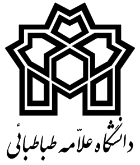 فرم اطلاعات پایان نامه دانشجویان دوره های تحصیلات تکمیلی نام و نام خانوادگی استاد راهنما:                               نام و نام خانوادگی معاون آموزشی و تحصیلات تکمیلی/ رییس دانشکدهمهر امضا                                                            مهر امضا                              کد رهگیری که اطلاعات دانشجو با آن در کد سایت پژوهشگاه اطلاعات و مدارک علمی ثیت شده است.نام و نام خانوادگی:             کد ملی:          شماره دانشجویی:            نام دانشکده:الهیات و معارف اسلامیرشته تحصیلی:         مقطع تحصیلی:       گرایش:              گروه آموزشی:تاریخ دفاع:                                   Email  دانشجو:   نام استاد راهنما:                                                                                        نام استاد مشاور:Email:                                                                                               Email:مشخصات ظاهری پایان نامه : تصویر  جدول     نمودار    نقشه    واژه نامه   پرسشنامه سایر ضمایم            تعداد صفحات فایلهای همراه: PDF                                 Word              open office                   سایر موضوع اصلی پایان نامه : موضوع فرعی پایان نامه :-کلید واژه پایان نامه (به زبان فارسی):گلید واژه پایان نامه (به زبان انگلیسی): -عنوان پایان نامه / رساله:       به زبان فارسی :                                    به زبان انگلیسی:چکیده راهنما(ترویجی):-چکیده تمام نما: Second language (english)Name:Title:Informative abstract:Superviser                     Name:                               Last Name:Adviser                         Name:                                 Last Name: